Siedlce, dnia ………………………..Prezydent Miasta SiedlceSkwer Niepodległości 208-110 Siedlce…………………………....................................................................................................imię i nazwisko/nazwa przedsiębiorcy........................................................................................................................................adres zamieszkania/siedziby ...............................................................................NIP…............................................................................Telefon kontaktowyW związku z ogłoszonym od dnia 14 marca 2020 r. stanem zagrożenia epidemicznego, a następnie od dnia 20 marca 2020 r. stanem epidemii na terytorium Rzeczypospolitej Polskiej proszę o udzielenie ulgi w spłacie należności Miasta Siedlce z tytułu czynszu dzierżawnego działki ……………………., przy ulicy ………………….w postaci:odroczenia terminu płatności (maksymalnie do 6 miesięcy)rozłożenia na raty należności (maksymalnie do 15 listopada)umorzenia należności wraz z odsetkami (gdy  minął termin płatności)*.Proszę aby udzielenie ulgi obejmowało okres ……………………… …………………………………………………………………………………………………...Uzasadnienie wniosku :(należy podać, w szczególności istotne zmiany w prowadzonej działalności gospodarczej, które nastąpiły od momentu ogłoszenia stanu zagrożenia epidemicznego, w związku z zakażeniami koronawirusem COVID-19).…………………………………………………………………………………………………………………………………………………............…………………………….……………………………….………………………………………………………………………………………………………………………………………………………………………………………………………………………………………………………………………………………………………………………………………………………………………………………………………………………………………………………………………………………………………………………………………………………………………………………………………………………………………………………………………………Do wniosku załączam*:  Formularz informacji przedstawianych przy ubieganiu się o pomoc rekompensującą negatywne konsekwencje ekonomiczne z powodu COVID – 19.       Jednocześnie oświadczam, iż przychody ze sprzedaży w prowadzonej działalności gospodarczej w kwietniu 2020 roku w porównaniu do średnich przychodów 
w miesiącach styczeń-luty 2020 roku uległy obniżeniu o ………..%.**Podstawa prawna:Art. 15zzzg. ust. 1 oraz art. 15zzzh ust. 2 ustawy z dnia 31 marca 2020r. o zmianie ustawy o szczególnych rozwiązaniach związanych z zapobieganiem, przeciwdziałaniem i zwalczaniem COVID-19, innych chorób zakaźnych oraz wywołanych nimi sytuacji kryzysowych oraz niektórych innych ustaw (Dz. U. 2020 poz. 568).				             ….……………………..………………….			           podpis wnioskodawcy (zgodnie ze sposobem reprezentacji) *    właściwe zakreślić** Miasto Siedlce w trakcie realizacji ulgi może wezwać do przedstawienia dokumentów potwierdzających zadeklarowane fakty. Wniosek wraz z wymaganymi załącznikami należy złożyć:w formie elektronicznej poprzez skrzynkę podawczą EPUAP podpisany kwalifikowanym podpisem elektronicznym lub podpisem zaufanym, pisemnie za pośrednictwem operatora pocztowego na adres: Urząd Miasta Siedlce, Skwer Niepodległości 2 , 08-110 Siedlce,poprzez "wrzutkę", znajdującą się w przedsionku w Biurze Obsługi Interesanta. Skwer Niepodległości 2 , 08-110 Siedlce Korespondencję należy umieścić w kopercie, na której należy wskazać Wydział Geodezji i Gospodarki Nieruchomościami, do którego jest kierowana.WNIOSEKo udzielenie ulgi w spłacie należności z tytułu czynszu dzierżawnego  z powodu COVID-19KI- 150 -120F- 01KI- 150 -120F- 01WNIOSEKo udzielenie ulgi w spłacie należności z tytułu czynszu dzierżawnego  z powodu COVID-19Strona: 1Stron:   2Wydanie:1WNIOSEKo udzielenie ulgi w spłacie należności z tytułu czynszu dzierżawnego  z powodu COVID-19KI- 150 -120F- 01KI- 150 -120F- 01WNIOSEKo udzielenie ulgi w spłacie należności z tytułu czynszu dzierżawnego  z powodu COVID-19Strona: 2Stron:   2Wydanie:1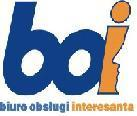 